от «20» 04 2021 г.	             			                                         № 478Об определении форм участия граждан в обеспечении первичных мер пожарной безопасности, в том числе в деятельностидобровольной пожарной охраны на территорииМО «Город Мирный» Мирнинского районаРеспублики Саха (Якутия)	В соответствии с Федеральными законами от 21.12.1994 № 69-ФЗ «О пожарной безопасности», от 06.10.2003 № 131-ФЗ «Об общих принципах организации местного самоуправления в Российской Федерации», от 06.05.2011 № 100-ФЗ «О добровольной пожарной охране» и в целях обеспечения пожарной безопасности на территории МО «Город Мирный» Мирнинского района Республики Саха (Якутия), городская Администрация постановляет:Утвердить Перечень форм участия граждан в обеспечении первичных мер пожарной безопасности, в том числе в деятельности добровольной пожарной охраны при выполнении социально значимых работ на территории МО «Город Мирный» Мирнинского района Республики Саха (Якутия) согласно приложению № 1 к настоящему Постановлению.Утвердить Перечень социально значимых работ по обеспечению первичных мер пожарной безопасности на территории МО «Город Мирный» Мирнинского района Республики Саха (Якутия) согласно приложению № 2 к настоящему Постановлению.Опубликовать настоящее Постановление в порядке, установленном Уставом МО «Город Мирный».Контроль исполнения настоящего Постановления возложить на комиссию по предупреждению и ликвидации чрезвычайных ситуаций и обеспечению пожарной безопасности муниципального образования «Город Мирный» Мирнинского района Республики Саха (Якутия) (Медведь С.Ю.).Глава города                                                                                          К.Н. АнтоновПриложение № 1  к Постановлению городской Администрации  от «__20_»____04___ 2021 г. № ___478_Перечень форм участия граждан в обеспечении первичных мер пожарной безопасности, в том числе в деятельности добровольной пожарной охраны при выполнении социально значимых работ на территории МО «Город Мирный» Мирнинского района Республики Саха (Якутия)Формами участия граждан в обеспечении первичных мер пожарной безопасности, в том числе в деятельности добровольной пожарной охраны при выполнении социально значимых работ на территории МО «Город Мирный» Мирнинского района Республики Саха (Якутия) являются:1. Формы участия граждан в обеспечении первичных мер пожарной безопасности на работе и в быту:получение информации по вопросам обеспечения первичных мер пожарной безопасности;соблюдение правил пожарной безопасности на работе и в быту;осуществление общественного контроля за обеспечением пожарной безопасности;при обнаружении пожаров немедленно уведомлять о них пожарную охрану;принимать посильные меры по спасению людей, имущества и тушению пожаров при отсутствии угрозы жизни и здоровью, до прибытия пожарной охраны;оказывать содействие пожарной охране при тушении пожаров при необходимости;выполнять предписания, предостережения и иные законные требования должностных лиц органов государственного пожарного надзора;предоставлять в порядке, установленном законодательством Российской Федерации, возможность должностным лицам государственного пожарного надзора проводить обследования и проверки принадлежащих им производственных, хозяйственных, жилых и иных помещений и строений в целях контроля за соблюдением требований пожарной безопасности и пресечения их нарушений;оказывать помощь органам местного самоуправления в проведении противопожарной пропаганды с целью внедрения в сознание людей существования проблемы пожаров, формирования общественного мнения и психологических установок на личную и коллективную ответственность за пожарную безопасность, в изготовлении и распространении среди населения противопожарных памяток и листовок.2. Формы участия граждан в добровольной пожарной охране:вступление граждан на добровольной основе в индивидуальном порядке в добровольные пожарные, способные по своим деловым и моральным качествам, а также по состоянию здоровья исполнять обязанности, связанные с предупреждением и (или) тушением пожаров;участие в деятельности по обеспечению пожарной безопасности на территории организаций, осуществляющих свою деятельность на территории МО «Город Мирный»;участие в доведении информации до детей дошкольного и школьного возраста, учащихся образовательных учреждений, работоспособного населения и пенсионеров мерам пожарной безопасности, а также в осуществлении их подготовки к действиям при возникновении пожара;участие в проведении противопожарной пропаганды;участие в предупреждении пожаров;участие в тушении пожаров при отсутствии угрозы жизни и здоровья добровольных пожарных.                          Приложение № 2  к Постановлению городской Администрации  от «__20_»____04___ 2021 г. № ___478                Переченьсоциально значимых работ по обеспечению первичных мерпожарной безопасности на территории МО «Город Мирный» Мирнинского района Республики Саха (Якутия)К социально значимым работам могут быть отнесены только работы, не требующие специальной профессиональной подготовки:1. Осуществление патрулирования в границах города Мирного в целях соблюдения особого противопожарного режима.2. Выполнение мероприятий по посадке лиственных насаждений, уборке сухой растительности на территории города Мирного.3. Тушение загорания сухой травы, кустарников подручными или первичными средствами пожаротушения при отсутствии угрозы жизни и здоровья добровольных пожарных.4. Обеспечение своевременной очистки территорий города Мирного в пределах противопожарных расстояний между зданиями, сооружениями и открытыми складами, а также участков, прилегающих к жилым домам, дачным и иным постройкам, от горючих отходов, мусора, опавших листьев, сухой травы в рамках ежегодных субботников.5. Очистка зимой от снега и льда источников наружного противопожарного водоснабжения.6. Распространение среди населения города Мирного, обучающих и предупреждающих материалов (памятки, листовки) по вопросам пожарной безопасности.Примечание:граждане могут привлекаться к выполнению социально значимых работ на добровольной основе, в целях обеспечения первичных мер пожарной безопасности в качестве добровольных пожарных;добровольные пожарные могут привлекаться к выполнению социально значимых работ на безвозмездной основе;в соответствии с п. 3 ст. 16 Федерального закона от 06.05.2011 № 100-ФЗ «О добровольной пожарной охране» органы государственной власти, органы местного самоуправления и организации могут осуществлять материальное стимулирование деятельности добровольных пожарных.АДМИНИСТРАЦИЯМУНИЦИПАЛЬНОГО ОБРАЗОВАНИЯ«Город Мирный»МИРНИНСКОГО РАЙОНАПОСТАНОВЛЕНИЕ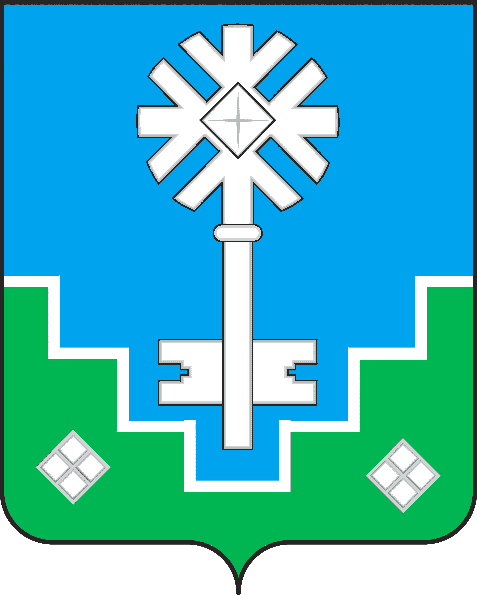 МИИРИНЭЙ ОРОЙУОНУН«Мииринэй куорат»МУНИЦИПАЛЬНАЙ ТЭРИЛЛИИ ДЬАhАЛТАТАУУРААХ